HALAMAN  PERSEMBAHAN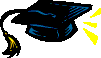 Karya tulis ini saya persembahkan untuk semua keluargaku yang tercinta, khususnya Bapak dan Ibu di rumah. Maafkan anakmu, yang belum bisa membalas jasa baik Bapak dan Mama. Mudah-mudahan karya tulis ini bisa membuat Bapak dan Ibu bahagia.Buat Bapak ku tercinta Moh.Amin Ialuhun dan Ibu ku Masni Ialuhun, Abang ku Teddy Mochsal, Kakak dan keponakanku, kekasih ku Zeni syarifa terimakasih untuk doa dan dukungannya selama ini. Buat keluarga besar IKMJ (Ikatan keluarga mahasiswa janti), keluarga Cyberkost 143s, keluarga Komlpek Polri gowok, Pak Man dan Bibi, Husen burjo, yang selalu memberikan doa dan semangat.semua teman-temanku yang tidak bisa aku sebutkan satu per satu terimakasih buat kalian semuanya atas bantuan dan supportnya selama ini, dan teristimewa buat Allah s.w.t yang telah memberikan kesehatan sehingga pembuatan skripsi ini dapat berjalan dengan baik dan lancar.